What are Galaxies?Our Sun is a medium-size star in terms of both mass and diameter and so at the end of its life cycle it will become a black dwarf.  Very massive stars become supergiants – huge, cool, red stars.  The most massive stars will end their life cycle by collapsing into a black hole.  A black hole is an object so dense and with so much gravity that no light can escape from it.  Materials:  Large red balloon, large sheets of aluminum foil – enough to cover the blown up balloon, sharp pin, electronic balance, calculatorWhat To Do:1. Observe as your teacher blows up the balloon to about 15 cm.2. Observe as your teacher covers the balloon with aluminum foil.3. Observe as the star goes supernova and your teacher uses the pin to pop the balloon, but keeps the foil as round as possible.4. Your teacher will use the balance to measure the mass.  Record it in the table below.5. Your teacher will cause the star to collapse to about half of its original size and measure the mass.  Record it below.6. Again the star will collapse to half of its size and the mass measured.7. One last collapse and measurement of the mass.As the supergiant collapses it does not lose any mass but its volume changes.  This means that its gravitational pull stays the same as the supergiant but it gets smaller and smaller.  Remember there is a relationship between mass and volume called density.Density = mass/volumeCalculate the following densities using your calculator.  Don’t forget your units.Questions:1. What happened to the mass as the star collapsed?  _______________________2. What happened to the volume as the star collapsed?______________________3. What happened to the mass as the star collapsed?_______________________Watch the video titled: The Life Cycle of a Star. Write down 3 things you learned in the space below.	A galaxy is a very large group of stars, space dust and gasses held together by gravity.  The stars in a galaxy revolve around a central point.  Our Sun is one star in a galaxy that contains billions of stars.  Some galaxies have   as few as 100,000 stars while others have as many as three trillion.  Astronomers classify galaxies according to their shape. The shapes are spiral, elliptical, barred spiral and irregular.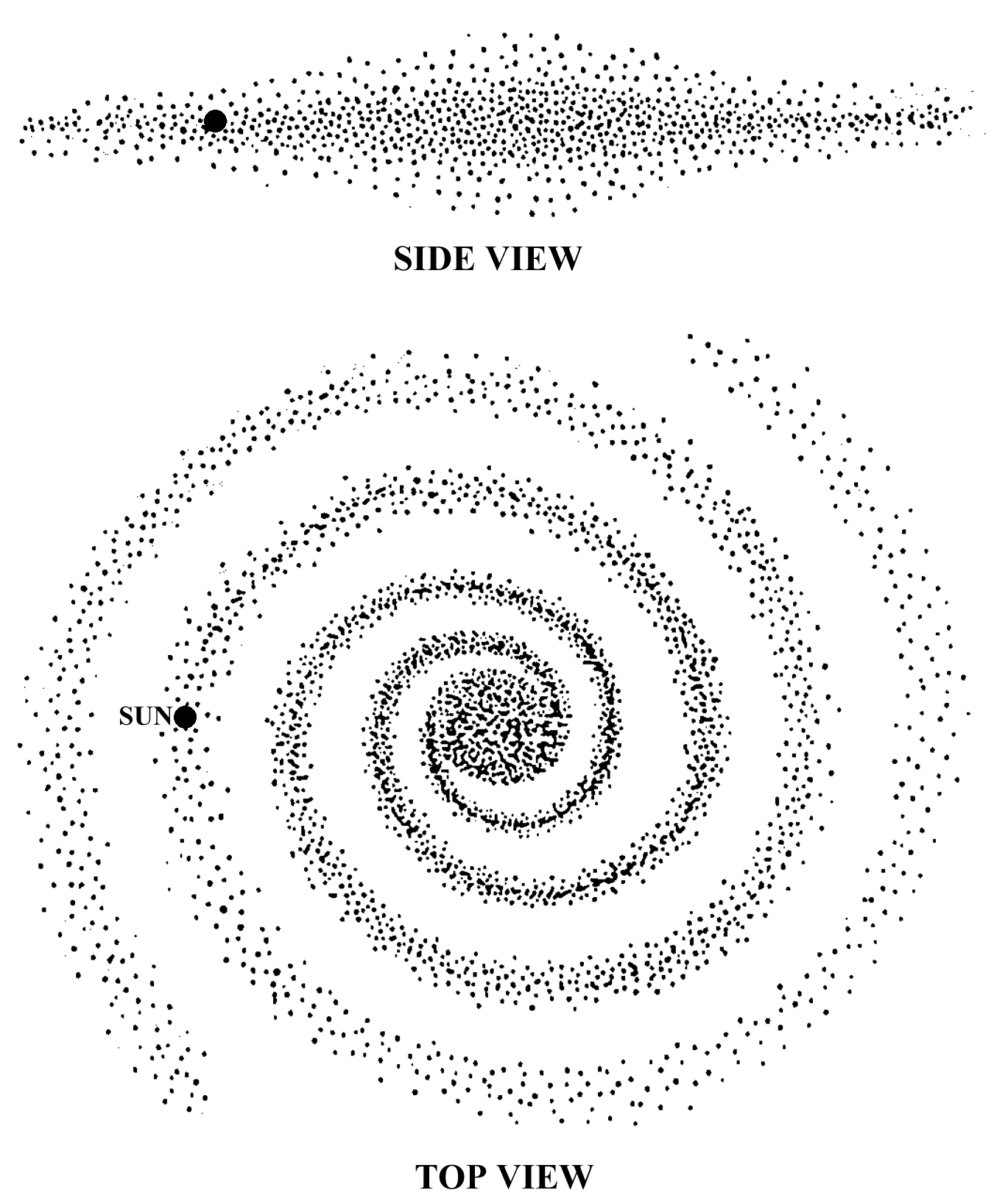 	The galaxy to which the Sun belongs is called the Milky Way Galaxy and it has a spiral shape. The Milky Way Galaxy got its name because from Earth it appears as a hazy, milky band of light that stretches across the sky.  The Sun, Earth and the rest of our solar system are located near the outer edge of the galaxy.  The MilkyWay Galaxy is so large that the Earth is 26,000 light years away from the galaxy’s center.  What To Do:1. Observe the four galaxies below.  Determine which shape of galaxy is shown.  Label each picture.2. Look at the pictures on the next page and compare the pictures to the pictures below.  Write the type of galaxy next to the picture.Watch the video segment Galaxies and write down one idea you learned in the space below.Name __________________		period _____EXIT TICKETWhat are Galaxies?1. The relationship between mass and volume is called density and is written g/cm3.  Calculate the density of a star that has a mass of 500g and a volume of 10 cm3.  Don’t forget your unit!						_______________Use the pictures above to answer the following questions.   2. The pictures show three types of galaxies.  What are           galaxies made of?	A. Black holes and dust only	B. Stars, space dust and gasses	C. Helium and Hydrogen only3. Which of the pictures shows the shape of the Milky Way Galaxy?			A		B		C4. Make an X in the galaxy above that represents the Milky Way to show where our Solar System is located.Name __________________		period _____EXIT TICKETWhat are Galaxies?Use the pictures above to answer the following questions.1. The pictures show three types of galaxies.  What are galaxies made of?	A. Black holes and dust only	B. Stars, space dust and gasses	C. Helium and Hydrogen only2. Which of the pictures shows the shape of the Milky Way Galaxy?			A		B		C3. Make an X in the galaxy above that represents the Milky Way to show where our Solar System is located.4. The relationship between mass and volume is called density and is written g/cm3.  Calculate the density of a star that has a mass of 500g and a volume of 10 cm3.  Don’t forget your unit!					____________________MassStar after supernova explosion1st collapse2nd collapse3rd collapseMASSVOLUMEDENSITYStar after supernova explosion400 g100 cm31st collapse400g50 cm32nd collapse400 g25 cm33rd collapse400 g12.5 cm3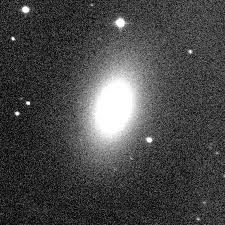 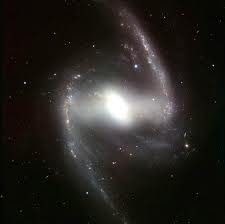 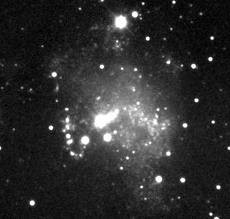 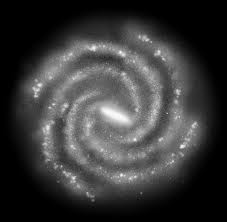 Galaxy PictureType of Galaxy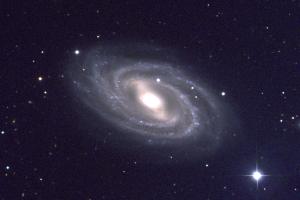 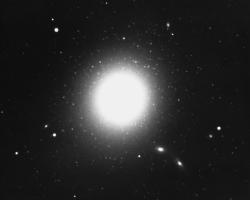 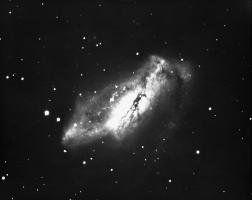 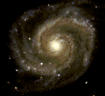 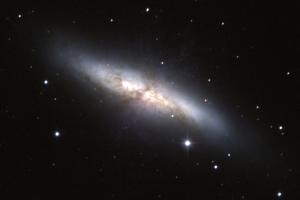 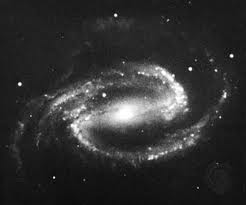 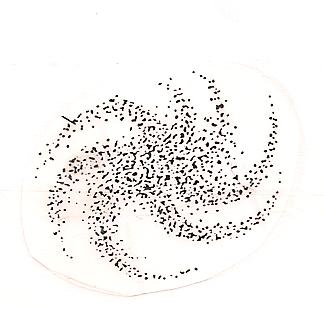 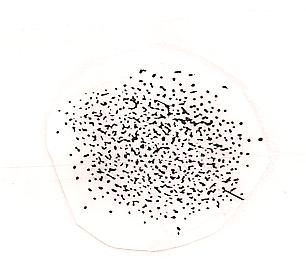 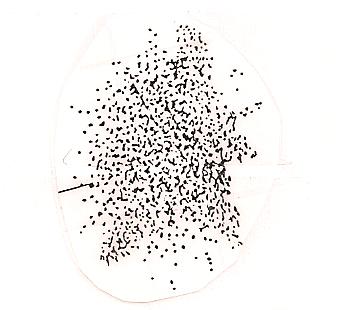 ABCABC